Interview with Sadio ManéSadio Mané is talking with Liverpool’s dietician about what he eats to stay fit and healthy.Dietician: Bonjour Sadio, ça va ?Sadio: Oui, super, merci !Dietician: Alors, normalement, qu’est-ce que tu manges le matin ?Sadio: Ben, moi, je prends une tartine avec du beurre et de la confiture et je bois du café au lait. Après ça, je mange un yaourt. Je n’aime pas manger trop le matin avant de faire de l’exercise.Dietician: Ok, super! Donc, tu joues au foot le matin avec tes coéquipiers de Liverpool et après tu vas à la cantine pour le déjeuner. Qu’est-ce que tu manges ?Sadio: Alors, au déjeuner, je mange beaucoup car je suis fatigué après l’entraînement. Je mange de la soupe de légumes, puis après je mange du poulet avec du riz. Comme dessert, je prends un fruit car c’est bon pour la santé.Dietician: Très bien ! Tu peux expliquer la meilleure manière de rester en forme ?Sadio: Bien sûr ! Il ne faut pas fumer car c’est mauvais pour la santé. En plus, il faut boire beaucoup d’eau et manger des fruits et des légumes car ça donne de l’énergie. Dietician: Exactement, le problème c’est que beaucoup de footballeurs ne mangent pas très bien et donc ils ne peuvent pas courir trop vite !Sadio: Et oui, c’est ça ! Merci Docteur !Dietician: Au revoir, Sadio et bonne chance pour ton prochain match !Sadio: Merci, au revoir !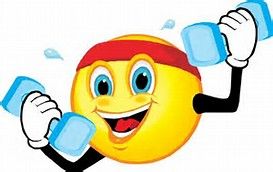 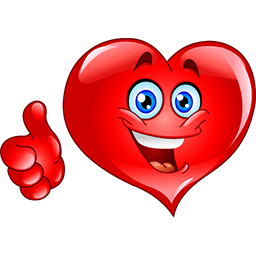 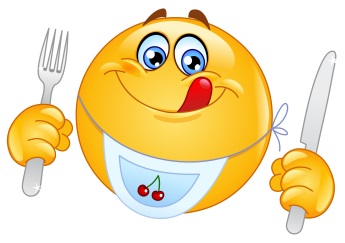 